Karel Jaromír ErbenKarel Jaromír Erben (1811-1870) patří ke klasikům české literatury. Básnické dílo Kytice je obecně známé, podobně jako Erbenovy pohádky. Možná právě proto máme o Erbenovi zkreslený obrázek – jeho dílo literární překrylo činnost Erbena vědce a archiváře.   Pracovní list pro žáky středních škol je součástí kolekce Velká jména české literatury, která je věnována vybraným autorům narozeným nebo zemřelým v roce s jedničkou na konci. Cílem je připomenout výrazného představitele české literatury, jehož některé básně takřka zlidověly.Karel Jaromír Erben________________________________________________________Sestavte na základě videa Erbenův medailonek:………………………………………………………………………………………………………………………………………………………………………………………………………………………………………………………………………………………………………………………………………………………………………………………………………………………………………………………………………………………………………………………………………………………………………………………………………………………………………………………………………………………………………………………………………………………………………………………………………………………………………………………………………………………………………………………………………………………………………………………………………………………………………………………………………………………………………………………………………………………………………………………………………………………………………………………………………………………………………………………………………………………………………………………………………………………………………………………………………………………………………………………………………………………………………………………………………………………………………………………………………………………………………………………………………………………………………………………………………………………………………………………………………………………………………………………………………………………………………………………………………………………………………………………………………………………………………………………………………………………………………………………………V souvislosti s Erbenovou činností zazní ve videu názvy několika disciplín.  Vysvětlete, čím se zabývá:slavistikaetnografiefolkloristikaCo jsem se touto aktivitou naučil(a):………………………………………………………………………………………………………………………………………………………………………………………………………………………………………………………………………………………………………………………………………………………………………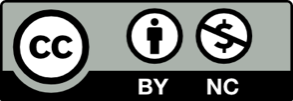 